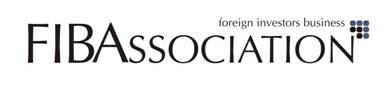 MEMBERSHIP APPLICATIONHereby, …………………………………………………………….. (Companies name) accept the  invitation to become a  member of Asociacija FIBAssociation and transfer.Entry fee – 30 EURAnnual  fee – 60 EUR.To the bank:Account number: LT604010051001789160Bank name: DNB bankChief Executive Officer (name and position)…………………………………………………………………….Contact person and Title(will be included to the Asociacija FIBAssociation mailing list)…………………………………………………………………….Address:……………………………………………………………………….Phone:………………………………………………………………………E-mail:……………………………………………………………………..Web Page:……………………………………………………………………..Do you accept that yours contact will be seen when members will login in official FIBAssociation web page:YesNoDo you accept that your’s company logo will be published in official FIBAssociation web page:YesNoName and Signature  ………………………………………………………………….